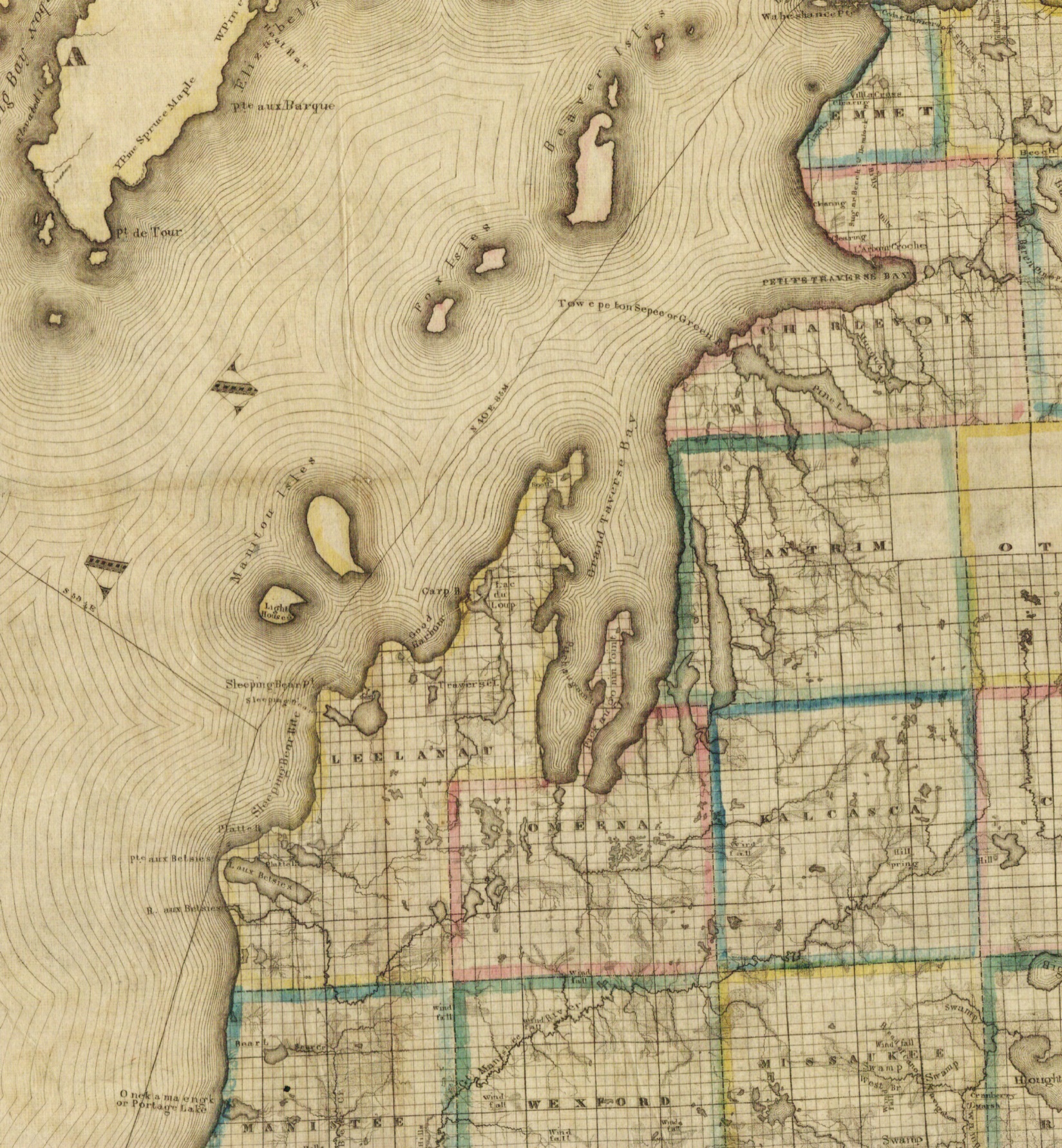 1844-GT